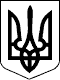 111 СЕСІЯ  ЩАСЛИВЦЕВСЬКОЇ СІЛЬСЬКОЇ РАДИ7 СКЛИКАННЯРІШЕННЯ02.03.2020 р.                                          №2150с. ЩасливцевеПро передачу в оренду земельної ділянки в с. Генічеська Гірка.Розглянувши клопотання ТОВАРИСТВА З ОБМЕЖЕНОЮ ВІДПОВІДАЛЬНІСТЮ "ЕКОЛОГ" (ідентифікаційний код юридичної особи - ***) щодо передачі в оренду земельної ділянки для будівництва та обслуговування очисних споруд, та додані документи, враховуючи власне рішення 99 сесії Щасливцевської сільської ради 7 скликання №1827 від 29.08.2019 р. "Про затвердження проекту землеустрою щодо відведення земельної ділянки в оренду ТОВ "ЕКОЛОГ", керуючись Постановою Кабінету Міністрів України №220 від 03.03.2014 р. "Про затвердження Типового договору оренди землі" (з відповідними змінами) та приписами Закону України "Про оренду землі", Земельного кодексу України, Податкового кодексу України, ст. 26 Закону України "Про місцеве самоврядування в Україні", сесія Щасливцевської сільської ради ВИРІШИЛА:1. Для будівництва та обслуговування очисних споруд, передати в оренду на 10 (десять) років, ТОВАРИСТВУ З ОБМЕЖЕНОЮ ВІДПОВІДАЛЬНІСТЮ "ЕКОЛОГ" (ідентифікаційний код юридичної особи - ***), земельну ділянку з кадастровим номером 6522186500:04:001:18***, площею 0,2700 га., цільового призначення для розміщення та експлуатації основних, підсобних і допоміжних будівель та споруд технічної інфраструктури (виробництва та розподілення газу, постачання пари та гарячої води, збирання, очищення та розподілення води) (код - 11.04), розташовану в с. Генічеська Гірка Генічеського району Херсонської області.2. Відмовити ТОВАРИСТВУ З ОБМЕЖЕНОЮ ВІДПОВІДАЛЬНІСТЮ "ЕКОЛОГ" (ідентифікаційний код юридичної особи - ***) у встановлені орендної плати у розмирі 3% (трьох відсотків) від нормативної грошової оцінки земельної ділянки зазначеної у пункті 1 цього рішення, в зв’язку з тим що такий розмір орендної плати не відповідає інтересам Щасливцевської сільської ради.3. Встановити орендну плату за користування земельною ділянкою зазначеною у пункті 1 цього рішення у розмірі 6% (шість відсотків) від її нормативної грошової оцінки на рік.4. Доручити сільському голові Плохушко В.О. на виконання цього рішення укласти відповідний договір оренди землі за формою визначеною Постановою Кабінету Міністрів України №220 від 03.03.2014 р. "Про затвердження Типового договору оренди землі" (з відповідними змінами).5. Контроль за виконанням цього рішення покласти на Постійну комісію Щасливцевської сільської ради з питань регулювання земельних відносин та охорони навколишнього середовища.Сільський голова                                                    В. ПЛОХУШКО